INSERT TITLE HEREbyType Full Legal Name HereA  submitted to the faculty of
The University of Utahin partial fulfillment of the requirements for the degree ofDoctor of PhilosophyDepartment NameThe University of UtahCopyright © Your Full Legal Name Here All Rights ReservedThe University of Utah Graduate SchoolSTATEMENT OF DISSERTATION APPROVALThe University of Utah Graduate SchoolSTATEMENT OF THESIS APPROVALABSTRACTYour abstract goes here. Make sure it is styled “Thesis Normal” in the styles box above. It may be no more than 350 words in length.If you want to put a dedication in this is where you would put it. If you want an epigraph or a frontispiece, you would copy this page for each of the items you want and put them here, as well. TABLE OF CONTENTSABSTRACT	iiiLIST OF FIGURES	viLIST OF TABLES	viiPREFACE OR ACKNOWLEDGMENTS	viiiChapters1  CHAPTER TITLE GOES HERE	1This is your 1st-level subheading	12  SECOND CHAPTER TITLE	4Landscape Page	53  CHAPTER TITLE	64  CHAPTER TITLE	95  CHAPTER TITLE	12AppendicesA  EXAMPLE OF A STANDARD APPENDIX	15B  EXAMPLE OF A PART-TITLE PAGE	18REFERENCES	20LIST OF FIGURESFigures1. This first sentence of your figure caption must be a general description of the figure 
as a whole.	2LIST OF TABLESTables2. This is a sample table.	3PREFACE OR ACKNOWLEDGMENTSIf you choose preface, then any acknowledgments you have will go directly after the end of your preface text without a new section. See the Handbook for what the purpose and content of a Preface is. CHAPTER 1

CHAPTER TITLE GOES HEREBegin text with either body text or a subheading. Make sure all body paragraphs within the main pages, as well as the abstract and appendices, are styled “Thesis Normal.”This is your 1st-level subheadingThis is your 2nd-level subheadingThis is your 3rd-level subheadingThis is your 4th-level subheadingThis is your 5th-level subheadingThis is your 6th-level subheadingYou may skip levels if you prefer a different appearance scheme, as long as you skip them in order. For instance, you can start with the 3rd level subheading but then you have to move to one of the lower subheading levels for your next level. You have to make these same choices for every chapter. 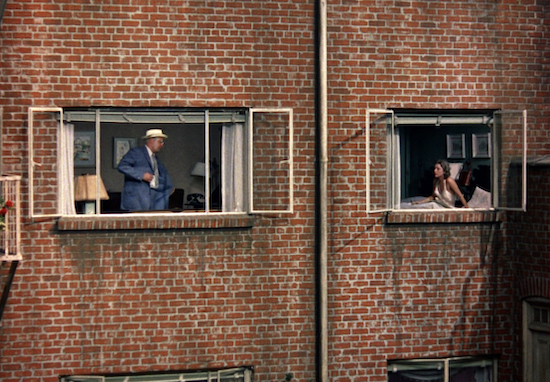 Figure 1. This first sentence of your figure caption must be a general description of the figure as a whole. Here you should put any other explanatory text about the figure and definitions of any parts. Style it with “Thesis Normal” but make it single spaced and remove the indent. Make sure you mention every figure and table by number within the text and that they are either placed at the end of the chapter in the order they were mentioned or grouped by type. This choice of placement must be consistent for each chapter.Table 2. This is a sample table. Your table titles must be single spaced with a double space between the title and the table, just like this one. Only the first line needs to be styled with the table title style as only the first line is all that is needed in the List of Tables. Make any subsequent sentences match the paragraph settings of the table title style. CHAPTER 2

SECOND CHAPTER TITLEMost dissertations and theses have five chapters. If you need fewer chapters than this template contains, delete the extras. Make sure you delete the “Next Page” section break at the bottom of the chapter when deleting. If you need more chapters, just copy and paste one of these blank chapters to create more. Make sure that you keep the “Next Page” section break at the end of the chapter. The section breaks control your page numbers. Landscape PageThis is an example of a landscape page. You use landscape pages if you have tables or figures that are too wide for a portrait page. Typically, you do not include subheadings or body text on a landscape page, only the figure or table that needs to be on it. The margins of landscape should be 1” left and right and 1.25” on top and bottom so that if they are printed and bound the margins remain consistent with the portrait pages. CHAPTER 3

CHAPTER TITLELorem ipsum dolor sit amet, consectetur adipiscing elit, sed do eiusmod tempor incididunt ut labore et dolore magna aliqua. Tortor posuere ac ut consequat semper viverra nam libero justo. Sem et tortor consequat id porta nibh venenatis. Sed libero enim sed faucibus. Viverra justo nec ultrices dui sapien eget mi. Cum sociis natoque penatibus et magnis dis. Vitae suscipit tellus mauris a diam maecenas sed enim ut. Turpis egestas pretium aenean pharetra magna ac. Eget nunc scelerisque viverra mauris in. Vitae justo eget magna fermentum. Feugiat in ante metus dictum at tempor commodo ullamcorper a. Enim diam vulputate ut pharetra. Quam lacus suspendisse faucibus interdum posuere lorem ipsum dolor sit. Phasellus vestibulum lorem sed risus ultricies tristique nulla aliquet. Donec pretium vulputate sapien nec sagittis aliquam malesuada bibendum arcu. Ac feugiat sed lectus vestibulum mattis ullamcorper velit sed. Lectus arcu bibendum at varius vel pharetra. Tellus id interdum velit laoreet id donec ultrices. Interdum posuere lorem ipsum dolor. Venenatis lectus magna fringilla urna porttitor rhoncus dolor purus non.Faucibus purus in massa tempor nec feugiat nisl pretium. Volutpat sed cras ornare arcu dui. Mollis nunc sed id semper risus. Amet risus nullam eget felis eget. Aenean vel elit scelerisque mauris. Volutpat maecenas volutpat blandit aliquam etiam erat. Cras fermentum odio eu feugiat. Egestas sed sed risus pretium quam vulputate dignissim suspendisse. Ut eu sem integer vitae justo eget. Lectus sit amet est placerat in. Nunc non blandit massa enim nec dui nunc mattis. Ipsum dolor sit amet consectetur adipiscing elit ut aliquam. Urna et pharetra pharetra massa massa ultricies mi. At varius vel pharetra vel turpis nunc eget. Tincidunt arcu non sodales neque sodales ut etiam. Amet risus nullam eget felis eget nunc lobortis. In est ante in nibh mauris cursus mattis molestie a.Consectetur adipiscing elit pellentesque habitant. Semper risus in hendrerit gravida rutrum. Ullamcorper a lacus vestibulum sed arcu non odio euismod lacinia. Placerat duis ultricies lacus sed. Porttitor leo a diam sollicitudin tempor id eu. Enim facilisis gravida neque convallis a cras semper. Rhoncus mattis rhoncus urna neque. Arcu dictum varius duis at consectetur lorem donec massa. Euismod nisi porta lorem mollis aliquam. Eleifend donec pretium vulputate sapien nec sagittis aliquam malesuada. Egestas purus viverra accumsan in nisl nisi scelerisque eu ultrices.Senectus et netus et malesuada. In tellus integer feugiat scelerisque varius morbi enim. Quis imperdiet massa tincidunt nunc pulvinar sapien et ligula. Ut placerat orci nulla pellentesque dignissim enim. Id eu nisl nunc mi ipsum faucibus. Nisl nisi scelerisque eu ultrices vitae auctor eu augue. Auctor eu augue ut lectus arcu bibendum at varius. Consectetur adipiscing elit duis tristique sollicitudin nibh. Auctor urna nunc id cursus metus aliquam eleifend mi. Sed velit dignissim sodales ut eu sem integer vitae justo. Lectus mauris ultrices eros in cursus turpis. Sed ullamcorper morbi tincidunt ornare massa eget egestas purus.Mattis molestie a iaculis at erat pellentesque adipiscing commodo elit. Accumsan in nisl nisi scelerisque eu ultrices. Odio pellentesque diam volutpat commodo sed egestas egestas fringilla. Vestibulum lorem sed risus ultricies tristique nulla aliquet enim. Nibh sit amet commodo nulla facilisi nullam vehicula ipsum. Varius morbi enim nunc faucibus a pellentesque sit amet porttitor. Arcu vitae elementum curabitur vitae nunc sed velit dignissim sodales. Viverra orci sagittis eu volutpat odio facilisis mauris sit amet. Purus non enim praesent elementum facilisis leo vel. Lacinia quis vel eros donec ac odio tempor. Arcu non odio euismod lacinia at. Amet mauris commodo quis imperdiet massa tincidunt nunc pulvinar sapien. Neque vitae tempus quam pellentesque nec nam aliquam sem et. Velit laoreet id donec ultrices tincidunt arcu non sodales. Morbi tristique senectus et netus et malesuada fames ac. Integer enim neque volutpat ac. Nisi porta lorem mollis aliquam ut porttitor leo a diam. Est ante in nibh mauris cursus mattis molestie a iaculis. Placerat orci nulla pellentesque dignissim enim.CHAPTER 4

CHAPTER TITLEText here. Lorem ipsum dolor sit amet, consectetur adipiscing elit, sed do eiusmod tempor incididunt ut labore et dolore magna aliqua. Tortor posuere ac ut consequat semper viverra nam libero justo. Sem et tortor consequat id porta nibh venenatis. Sed libero enim sed faucibus. Viverra justo nec ultrices dui sapien eget mi. Cum sociis natoque penatibus et magnis dis. Vitae suscipit tellus mauris a diam maecenas sed enim ut. Turpis egestas pretium aenean pharetra magna ac. Eget nunc scelerisque viverra mauris in. Vitae justo eget magna fermentum. Feugiat in ante metus dictum at tempor commodo ullamcorper a. Enim diam vulputate ut pharetra. Quam lacus suspendisse faucibus interdum posuere lorem ipsum dolor sit. Phasellus vestibulum lorem sed risus ultricies tristique nulla aliquet. Donec pretium vulputate sapien nec sagittis aliquam malesuada bibendum arcu. Ac feugiat sed lectus vestibulum mattis ullamcorper velit sed. Lectus arcu bibendum at varius vel pharetra. Tellus id interdum velit laoreet id donec ultrices. Interdum posuere lorem ipsum dolor. Venenatis lectus magna fringilla urna porttitor rhoncus dolor purus non.Faucibus purus in massa tempor nec feugiat nisl pretium. Volutpat sed cras ornare arcu dui. Mollis nunc sed id semper risus. Amet risus nullam eget felis eget. Aenean vel elit scelerisque mauris. Volutpat maecenas volutpat blandit aliquam etiam erat. Cras fermentum odio eu feugiat. Egestas sed sed risus pretium quam vulputate dignissim suspendisse. Ut eu sem integer vitae justo eget. Lectus sit amet est placerat in. Nunc non blandit massa enim nec dui nunc mattis. Ipsum dolor sit amet consectetur adipiscing elit ut aliquam. Urna et pharetra pharetra massa massa ultricies mi. At varius vel pharetra vel turpis nunc eget. Tincidunt arcu non sodales neque sodales ut etiam. Amet risus nullam eget felis eget nunc lobortis. In est ante in nibh mauris cursus mattis molestie a.Consectetur adipiscing elit pellentesque habitant. Semper risus in hendrerit gravida rutrum. Ullamcorper a lacus vestibulum sed arcu non odio euismod lacinia. Placerat duis ultricies lacus sed. Porttitor leo a diam sollicitudin tempor id eu. Enim facilisis gravida neque convallis a cras semper. Rhoncus mattis rhoncus urna neque. Arcu dictum varius duis at consectetur lorem donec massa. Euismod nisi porta lorem mollis aliquam. Eleifend donec pretium vulputate sapien nec sagittis aliquam malesuada. Egestas purus viverra accumsan in nisl nisi scelerisque eu ultrices.Senectus et netus et malesuada. In tellus integer feugiat scelerisque varius morbi enim. Quis imperdiet massa tincidunt nunc pulvinar sapien et ligula. Ut placerat orci nulla pellentesque dignissim enim. Id eu nisl nunc mi ipsum faucibus. Nisl nisi scelerisque eu ultrices vitae auctor eu augue. Auctor eu augue ut lectus arcu bibendum at varius. Consectetur adipiscing elit duis tristique sollicitudin nibh. Auctor urna nunc id cursus metus aliquam eleifend mi. Sed velit dignissim sodales ut eu sem integer vitae justo. Lectus mauris ultrices eros in cursus turpis. Sed ullamcorper morbi tincidunt ornare massa eget egestas purus.Mattis molestie a iaculis at erat pellentesque adipiscing commodo elit. Accumsan in nisl nisi scelerisque eu ultrices. Odio pellentesque diam volutpat commodo sed egestas egestas fringilla. Vestibulum lorem sed risus ultricies tristique nulla aliquet enim. Nibh sit amet commodo nulla facilisi nullam vehicula ipsum. Varius morbi enim nunc faucibus a pellentesque sit amet porttitor. Arcu vitae elementum curabitur vitae nunc sed velit dignissim sodales. Viverra orci sagittis eu volutpat odio facilisis mauris sit amet. Purus non enim praesent elementum facilisis leo vel. Lacinia quis vel eros donec ac odio tempor. Arcu non odio euismod lacinia at. Amet mauris commodo quis imperdiet massa tincidunt nunc pulvinar sapien. Neque vitae tempus quam pellentesque nec nam aliquam sem et. Velit laoreet id donec ultrices tincidunt arcu non sodales. Morbi tristique senectus et netus et malesuada fames ac. Integer enim neque volutpat ac. Nisi porta lorem mollis aliquam ut porttitor leo a diam. Est ante in nibh mauris cursus mattis molestie a iaculis. Placerat orci nulla pellentesque dignissim enim.CHAPTER 5

CHAPTER TITLEText here.Lorem ipsum dolor sit amet, consectetur adipiscing elit, sed do eiusmod tempor incididunt ut labore et dolore magna aliqua. Tortor posuere ac ut consequat semper viverra nam libero justo. Sem et tortor consequat id porta nibh venenatis. Sed libero enim sed faucibus. Viverra justo nec ultrices dui sapien eget mi. Cum sociis natoque penatibus et magnis dis. Vitae suscipit tellus mauris a diam maecenas sed enim ut. Turpis egestas pretium aenean pharetra magna ac. Eget nunc scelerisque viverra mauris in. Vitae justo eget magna fermentum. Feugiat in ante metus dictum at tempor commodo ullamcorper a. Enim diam vulputate ut pharetra. Quam lacus suspendisse faucibus interdum posuere lorem ipsum dolor sit. Phasellus vestibulum lorem sed risus ultricies tristique nulla aliquet. Donec pretium vulputate sapien nec sagittis aliquam malesuada bibendum arcu. Ac feugiat sed lectus vestibulum mattis ullamcorper velit sed. Lectus arcu bibendum at varius vel pharetra. Tellus id interdum velit laoreet id donec ultrices. Interdum posuere lorem ipsum dolor. Venenatis lectus magna fringilla urna porttitor rhoncus dolor purus non.Faucibus purus in massa tempor nec feugiat nisl pretium. Volutpat sed cras ornare arcu dui. Mollis nunc sed id semper risus. Amet risus nullam eget felis eget. Aenean vel elit scelerisque mauris. Volutpat maecenas volutpat blandit aliquam etiam erat. Cras fermentum odio eu feugiat. Egestas sed sed risus pretium quam vulputate dignissim suspendisse. Ut eu sem integer vitae justo eget. Lectus sit amet est placerat in. Nunc non blandit massa enim nec dui nunc mattis. Ipsum dolor sit amet consectetur adipiscing elit ut aliquam. Urna et pharetra pharetra massa massa ultricies mi. At varius vel pharetra vel turpis nunc eget. Tincidunt arcu non sodales neque sodales ut etiam. Amet risus nullam eget felis eget nunc lobortis. In est ante in nibh mauris cursus mattis molestie a.Consectetur adipiscing elit pellentesque habitant. Semper risus in hendrerit gravida rutrum. Ullamcorper a lacus vestibulum sed arcu non odio euismod lacinia. Placerat duis ultricies lacus sed. Porttitor leo a diam sollicitudin tempor id eu. Enim facilisis gravida neque convallis a cras semper. Rhoncus mattis rhoncus urna neque. Arcu dictum varius duis at consectetur lorem donec massa. Euismod nisi porta lorem mollis aliquam. Eleifend donec pretium vulputate sapien nec sagittis aliquam malesuada. Egestas purus viverra accumsan in nisl nisi scelerisque eu ultrices.Senectus et netus et malesuada. In tellus integer feugiat scelerisque varius morbi enim. Quis imperdiet massa tincidunt nunc pulvinar sapien et ligula. Ut placerat orci nulla pellentesque dignissim enim. Id eu nisl nunc mi ipsum faucibus. Nisl nisi scelerisque eu ultrices vitae auctor eu augue. Auctor eu augue ut lectus arcu bibendum at varius. Consectetur adipiscing elit duis tristique sollicitudin nibh. Auctor urna nunc id cursus metus aliquam eleifend mi. Sed velit dignissim sodales ut eu sem integer vitae justo. Lectus mauris ultrices eros in cursus turpis. Sed ullamcorper morbi tincidunt ornare massa eget egestas purus.Mattis molestie a iaculis at erat pellentesque adipiscing commodo elit. Accumsan in nisl nisi scelerisque eu ultrices. Odio pellentesque diam volutpat commodo sed egestas egestas fringilla. Vestibulum lorem sed risus ultricies tristique nulla aliquet enim. Nibh sit amet commodo nulla facilisi nullam vehicula ipsum. Varius morbi enim nunc faucibus a pellentesque sit amet porttitor. Arcu vitae elementum curabitur vitae nunc sed velit dignissim sodales. Viverra orci sagittis eu volutpat odio facilisis mauris sit amet. Purus non enim praesent elementum facilisis leo vel. Lacinia quis vel eros donec ac odio tempor. Arcu non odio euismod lacinia at. Amet mauris commodo quis imperdiet massa tincidunt nunc pulvinar sapien. Neque vitae tempus quam pellentesque nec nam aliquam sem et. Velit laoreet id donec ultrices tincidunt arcu non sodales. Morbi tristique senectus et netus et malesuada fames ac. Integer enim neque volutpat ac. Nisi porta lorem mollis aliquam ut porttitor leo a diam. Est ante in nibh mauris cursus mattis molestie a iaculis. Placerat orci nulla pellentesque dignissim enim.APPENDIX A

EXAMPLE OF A STANDARD APPENDIXStart your appendix material here. Lorem ipsum dolor sit amet, consectetur adipiscing elit, sed do eiusmod tempor incididunt ut labore et dolore magna aliqua. Tortor posuere ac ut consequat semper viverra nam libero justo. Sem et tortor consequat id porta nibh venenatis. Sed libero enim sed faucibus. Viverra justo nec ultrices dui sapien eget mi. Cum sociis natoque penatibus et magnis dis. Vitae suscipit tellus mauris a diam maecenas sed enim ut. Turpis egestas pretium aenean pharetra magna ac. Eget nunc scelerisque viverra mauris in. Vitae justo eget magna fermentum. Feugiat in ante metus dictum at tempor commodo ullamcorper a. Enim diam vulputate ut pharetra. Quam lacus suspendisse faucibus interdum posuere lorem ipsum dolor sit. Phasellus vestibulum lorem sed risus ultricies tristique nulla aliquet. Donec pretium vulputate sapien nec sagittis aliquam malesuada bibendum arcu. Ac feugiat sed lectus vestibulum mattis ullamcorper velit sed. Lectus arcu bibendum at varius vel pharetra. Tellus id interdum velit laoreet id donec ultrices. Interdum posuere lorem ipsum dolor. Venenatis lectus magna fringilla urna porttitor rhoncus dolor purus non.Faucibus purus in massa tempor nec feugiat nisl pretium. Volutpat sed cras ornare arcu dui. Mollis nunc sed id semper risus. Amet risus nullam eget felis eget. Aenean vel elit scelerisque mauris. Volutpat maecenas volutpat blandit aliquam etiam erat. Cras fermentum odio eu feugiat. Egestas sed sed risus pretium quam vulputate dignissim suspendisse. Ut eu sem integer vitae justo eget. Lectus sit amet est placerat in. Nunc non blandit massa enim nec dui nunc mattis. Ipsum dolor sit amet consectetur adipiscing elit ut aliquam. Urna et pharetra pharetra massa massa ultricies mi. At varius vel pharetra vel turpis nunc eget. Tincidunt arcu non sodales neque sodales ut etiam. Amet risus nullam eget felis eget nunc lobortis. In est ante in nibh mauris cursus mattis molestie a.Consectetur adipiscing elit pellentesque habitant. Semper risus in hendrerit gravida rutrum. Ullamcorper a lacus vestibulum sed arcu non odio euismod lacinia. Placerat duis ultricies lacus sed. Porttitor leo a diam sollicitudin tempor id eu. Enim facilisis gravida neque convallis a cras semper. Rhoncus mattis rhoncus urna neque. Arcu dictum varius duis at consectetur lorem donec massa. Euismod nisi porta lorem mollis aliquam. Eleifend donec pretium vulputate sapien nec sagittis aliquam malesuada. Egestas purus viverra accumsan in nisl nisi scelerisque eu ultrices.Senectus et netus et malesuada. In tellus integer feugiat scelerisque varius morbi enim. Quis imperdiet massa tincidunt nunc pulvinar sapien et ligula. Ut placerat orci nulla pellentesque dignissim enim. Id eu nisl nunc mi ipsum faucibus. Nisl nisi scelerisque eu ultrices vitae auctor eu augue. Auctor eu augue ut lectus arcu bibendum at varius. Consectetur adipiscing elit duis tristique sollicitudin nibh. Auctor urna nunc id cursus metus aliquam eleifend mi. Sed velit dignissim sodales ut eu sem integer vitae justo. Lectus mauris ultrices eros in cursus turpis. Sed ullamcorper morbi tincidunt ornare massa eget egestas purus.Mattis molestie a iaculis at erat pellentesque adipiscing commodo elit. Accumsan in nisl nisi scelerisque eu ultrices. Odio pellentesque diam volutpat commodo sed egestas egestas fringilla. Vestibulum lorem sed risus ultricies tristique nulla aliquet enim. Nibh sit amet commodo nulla facilisi nullam vehicula ipsum. Varius morbi enim nunc faucibus a pellentesque sit amet porttitor. Arcu vitae elementum curabitur vitae nunc sed velit dignissim sodales. Viverra orci sagittis eu volutpat odio facilisis mauris sit amet. Purus non enim praesent elementum facilisis leo vel. Lacinia quis vel eros donec ac odio tempor. Arcu non odio euismod lacinia at. Amet mauris commodo quis imperdiet massa tincidunt nunc pulvinar sapien. Neque vitae tempus quam pellentesque nec nam aliquam sem et. Velit laoreet id donec ultrices tincidunt arcu non sodales. Morbi tristique senectus et netus et malesuada fames ac. Integer enim neque volutpat ac. Nisi porta lorem mollis aliquam ut porttitor leo a diam. Est ante in nibh mauris cursus mattis molestie a iaculis. Placerat orci nulla pellentesque dignissim enim..APPENDIX B

EXAMPLE OF A PART-TITLE PAGEInstructions for Appendix Part-Title PagesStart your appendix material here. Part-title pages are used if you have any appendix material that needs to start on its own page. If you need to use a part-title page for one appendix, you need to use them for all your appendices. Appendix SubheadingsNotice that the subheadings in this appendix only look like the subheadings in the main body of the  manuscript, they are styled with a word style that is not tagged as a heading. You must follow the appearance of the subheading scheme you used for your main text, but instead of applying specific subheading styles above, apply this generic appendix subheading style and then just change the appearance to match the correct subheading level.  REFERENCESThese lines are styled as if they were reference entries. They have hanging indents. You can change the type of indents manually.If you need to change the type of indent, make sure you update the reference style so that all the reference entries have the correct indent or lack of indent. If you are using a reference management software, after you update the references, you can select them all and apply the reference style from the style pane above.The dissertation ofThe dissertation ofFull Legal NameFull Legal NameFull Legal NameFull Legal Namehas been approved by the following supervisory committee members:has been approved by the following supervisory committee members:has been approved by the following supervisory committee members:has been approved by the following supervisory committee members:has been approved by the following supervisory committee members:has been approved by the following supervisory committee members:Full Official NameFull Official NameFull Official NameFull Official Name, Chairdate approvedDate ApprovedFull Official NameFull Official NameFull Official NameFull Official Name, Memberdate approvedDate ApprovedFull Official NameFull Official NameFull Official NameFull Official Name, Memberdate approvedDate ApprovedFull Official NameFull Official NameFull Official NameFull Official Name, Memberdate approvedDate ApprovedFull Official NameFull Official NameFull Official NameFull Official Name, Memberdate approvedDate Approvedand byFull Official NameFull Official NameFull Official NameFull Official Name,  of the  ofthe  ofthe  ofDepartment NameDepartment NameDepartment Nameand by Darryl P. Butt, Dean of The Graduate School.and by Darryl P. Butt, Dean of The Graduate School.and by Darryl P. Butt, Dean of The Graduate School.and by Darryl P. Butt, Dean of The Graduate School.and by Darryl P. Butt, Dean of The Graduate School.and by Darryl P. Butt, Dean of The Graduate School.The thesis ofThe thesis ofFull Legal Name HereFull Legal Name HereFull Legal Name HereFull Legal Name HereFull Legal Name Herehas been approved by the following supervisory committee members:has been approved by the following supervisory committee members:has been approved by the following supervisory committee members:has been approved by the following supervisory committee members:has been approved by the following supervisory committee members:has been approved by the following supervisory committee members:has been approved by the following supervisory committee members:Full Official NameFull Official NameFull Official NameFull Official Name, Chair, ChairDate ApprovedFull Official NameFull Official NameFull Official NameFull Official Name, Member, MemberDate ApprovedFull Official NameFull Official NameFull Official NameFull Official Name, Member, MemberDate Approvedand byFull Official NameFull Official NameFull Official NameFull Official Name,  of ,  of the  ofthe  ofthe  ofDepartment NameDepartment NameDepartment NameDepartment Nameand by David B. Kieda, Dean of The Graduate School.and by David B. Kieda, Dean of The Graduate School.and by David B. Kieda, Dean of The Graduate School.and by David B. Kieda, Dean of The Graduate School.and by David B. Kieda, Dean of The Graduate School.and by David B. Kieda, Dean of The Graduate School.and by David B. Kieda, Dean of The Graduate School.PageRequiredCountedVisible Page NumberTitle PageMandatoryYesNoCopyright PageMandatoryNoNoStatement of Thesis/Dissertation ApprovalMandatoryYesNoAbstractMandatoryYesFirst page no, additional pages yesDedicationOptionalYesNoFrontispieceOptionalYesNoEpigraphOptionalYesNoTable of ContentsMandatoryYesFirst page no, additional pages yesList of TablesMandatory if between 5-25YesFirst page no, additional pages yesList of FiguresMandatory if between 5-25YesFirst page no, additional pages yesList of Symbols/List of AbbreviationsOptionalYesFirst page no, additional pages yesAcknowledgementsOptionalYesFirst page no, additional pages yesPreface (includes Acknowledgements)OptionalYesFirst page no, additional pages yes